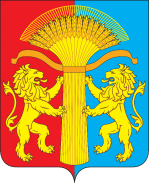 АДМИНИСТРАЦИЯ КАНСКОГО РАЙОНАКРАСНОЯРСКОГО КРАЯПОСТАНОВЛЕНИЕ27.07. 2020              г. Канск                                     № 271-пг                                                                                                                                       Об установлении публичного сервитута         В соответствии со статьями 11, 23, главой V.7 Земельного кодекса Российской Федерации, Федеральным законом от 06.10.2003 №131-ФЗ «Об общих принципах организации местного самоуправления в Российской Федерации», Постановлением Правительства Российской Федерации от 24.02.2009 №160 «О порядке установления охранных зон объектов электросетевого хозяйства и особых условий использования земельных участков, расположенных в границах таких зон», постановлением Правительства Красноярского края от 26.09.2017 №556-п «Об утверждении результатов определения кадастровой стоимости земель промышленности, энергетики, транспорта, связи, радиовещания, телевидения, информатики, земель для обеспечения космической деятельности, земель обороны, безопасности и земель иного специального назначения на территории Красноярского края, за исключением муниципального образования город Красноярск», на основании ходатайства Минченко Н.В., действующей в интересах АО «КрасЭКо» на основании доверенности от 13.01.2020 №35 об установлении публичного сервитута, поступившего в администрацию Канского района  22.052020, сообщения о возможном  установлении публичного сервитута, опубликованного на официальном сайте Администрации Канского района «http://kanskadm.ru/»в сети Интернет и газете «Вести Канского района» от 02.06.2020 №173, принимая во внимания отсутствие заявлений об учете прав (обременений прав) от заинтересованных лиц, руководствуясь статьей 38, 40 Устава Канского района Красноярского края, ПОСТАНОВЛЯЮ:                        1.Установить публичный сервитут на основании ходатайства Акционерного общества «Красноярская региональная энергетическая компания» (ОГРН 1152468001773, ИНН 2460087269, место нахождения:660058, Красноярский край, г.Красноярск, ул.Деповская, д.15) в целях эксплуатации объекта электросетевого хозяйства – сооружения электроэнергетики (ЛЭП-10 кВ, КТП 10/0,4 кВ, ЛЭП-0,4 кВ) с кадастровым номером 24:18:0000000:6005, сроком на 49 лет на землях, государственная собственность на которые не разграничена, площадью 278 кв.м., находящиеся по адресу: Красноярский край, Канский район, п.Карьерный, расположенном в кадастровом квартале 24:18:3005002 и площадью 354 кв.м.       2.Утвердить границы публичного сервитута в границах кадастровых кварталов 24:18:3005002, 24:18:3005003 государственная собственность на которые не разграничена, общей площадью 632 кв.м. в соответствии со схемой расположения границ публичного сервитута, согласно приложению № 1      3. Срок, в течение которого использование указанных частей земельных участков в соответствии с их разрешенным использованием будет невозможно или существенно затруднено в связи с осуществлением публичного сервитута- 49 (сорок девять) лет.       4.Порядок установления охранных зон объектов электросетевого хозяйства и особых условий использования земельных участков , расположенных в границах таких зон определяется в соответствии с Постановлением Правительства Российской Федерации от 24.02.2009 № 160 «О порядке установления охранных зон объектов электросетевого хозяйства и особых условий использования земельных участков, расположенных в границах таких зон»      5. Сроки и график выполнения работ при осуществлении деятельности для обеспечения которой устанавливается публичный сервитут: эксплуатация инженерного сооружения осуществляется в течение всего срока действия публичного сервитута.       6.Обладатель публичного сервитута (Акционерное общество «Красноярская региональная энергетическая компания» вправе:       6.1 в установленных границах публичного сервитута осуществлять в соответствии с требованиями законодательства Российской Федерации деятельность, в целях которой установлен публичный сервитут;       6.2 до окончания срока публичного сервитута обратиться с ходатайством об установлении публичного сервитута на новый срок.       7. Обладатель публичного сервитута (Акционерное общество «Красноярская региональная энергетическая компания» обязан:       7.1 своевременно внести плату за публичный сервитут собственнику земельного участка в порядке и размерах, установленных п.9 настоящего постановления;       7.2. в установленном законом порядке после прекращения действия публичного сервитута привести земельные участки и земли, обремененные публичным сервитутом в состояние, пригодное для их использования в срок, не позднее, чем за три месяца после окончания срока, на который установлен публичный сервитут;       7.3. в установленном законом порядке снести объекты, размещенные на основании публичного сервитута и осуществить при необходимости рекультивацию земель и земельных участков, в срок не позднее чем за 6 месяцев с момента прекращения публичного сервитута.       8.Утвердить порядок расчета платы за публичный сервитут в отношении земель и земельных участков, в соответствии с Постановлением Правительства Красноярского края от 26.09.2017 №556-п «Об утверждении результатов определения кадастровой стоимости земель промышленности, энергетики, транспорта, связи, радиовещания, телевидения, информатики, земель для обеспечения космической деятельности, земель обороны, безопасности и земель иного специального назначения на территории Красноярского края, согласно приложению № 2.       9. Плата за публичный сервитут в размере 910 руб.08 коп. (девятьсот десять) 08 коп. и вносится единым платежом за весь срок действия публичного сервитута до начала его использования, но не позднее шести месяцев со дня принятия настоящего Постановления. Оплата производится в рублях. Сумма платежа перечисляется на счет УФК по Красноярскому краю (Администрация Канского района) р/с 40101810600000010001 Отделение Красноярск, г.Красноярск,  БИК 040407001, ИНН 2418004639,  КПП 245001001, ОКТМО 04621404, КБК 852 111 05313 05 0000 120 «Плата по соглашениям об установлении сервитута, заключенным органами местного самоуправления муниципальных районов, органами местного самоуправления сельских поселений, государственными или муниципальными предприятиями либо государственными или муниципальными учреждениями в отношении земельных участков, государственная собственность на которые не разграничена и которые расположены в границах сельских поселений и межселенных территорий муниципальных районов»        10. Публичный сервитут считается установленным со дня внесения сведений в нем в Единый государственный реестр недвижимости.       11. Отделу земельно–имущественных отношений администрации Канского района (В.А.Коваленко) в течении 5-ти рабочих дней со дня принятия решения об установлении публичного сервитут:        11.1 разместить настоящее постановление на официальном сайте администрации Канского района в информационно-телекоммуникационной сети Интернет и опубликовать настоящее постановление в официальном печатном издании «Вести Канского района»;        11.2 направить копию решения об установлении публичного сервитута в орган регистрации прав, в адрес АО «Красноярская региональная энергетическая компания», правообладателям земельных участков.       12. Контроль над исполнением настоящего постановления оставляю за собой.      13. Настоящее постановление вступает в силу со дня подписания.Исполняющий полномочияГлавы Канского района							             В.Н. Котин